いろいろな調味料を　使う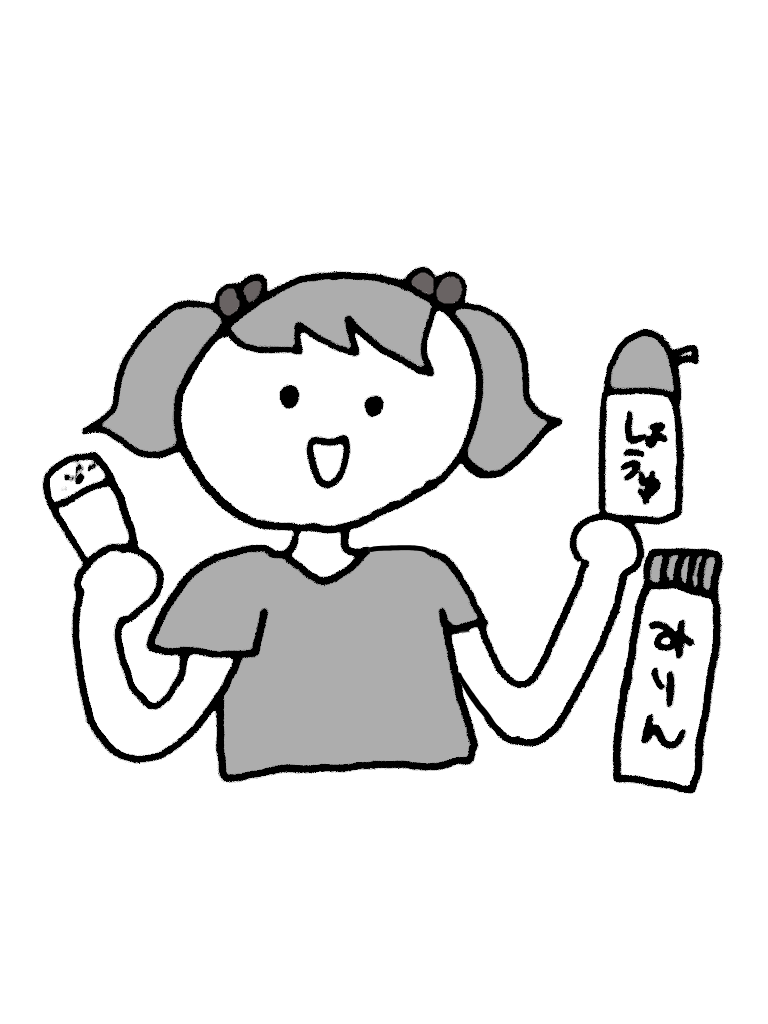 　意外な　物語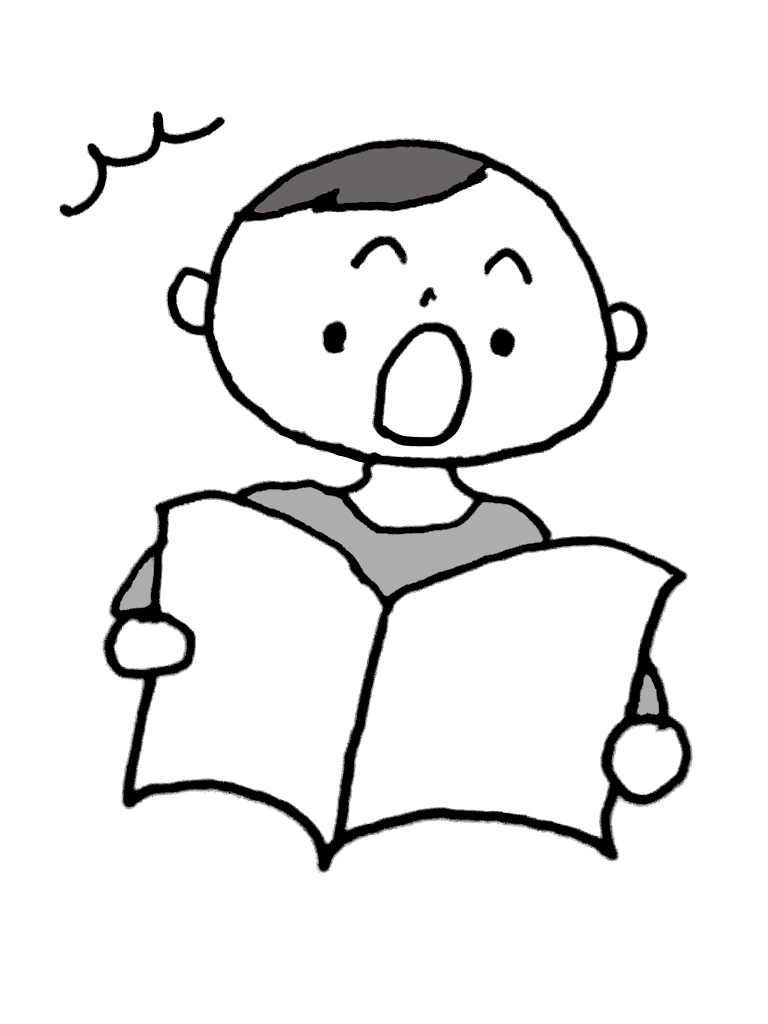 　味が　分からない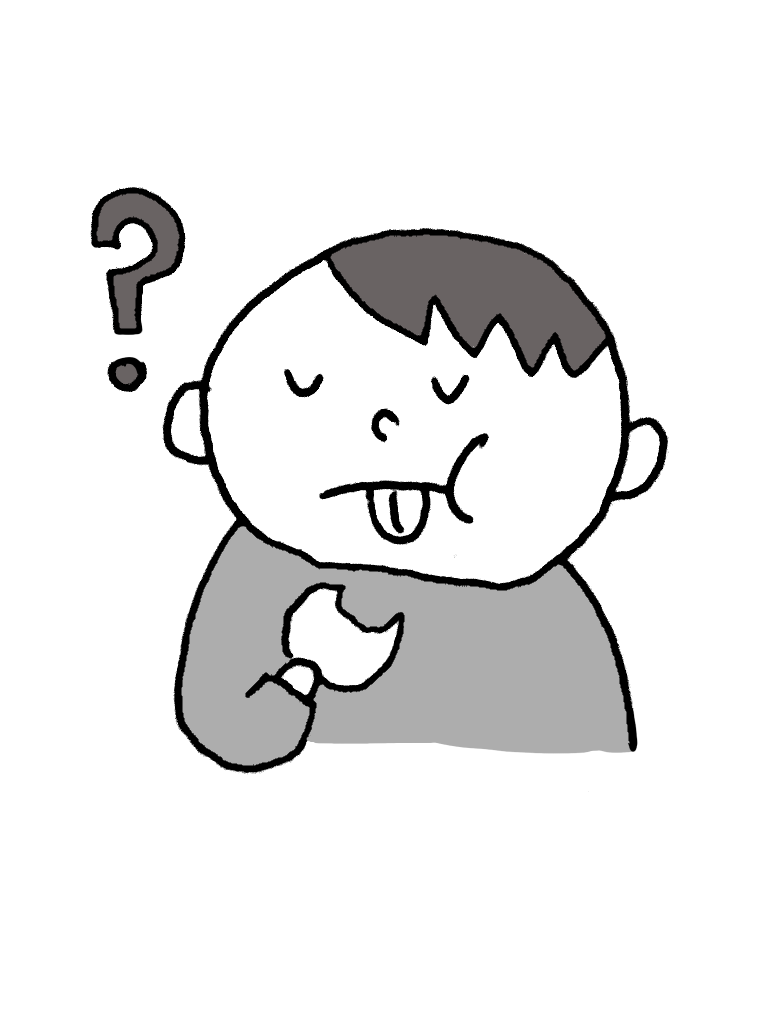 　登山を　する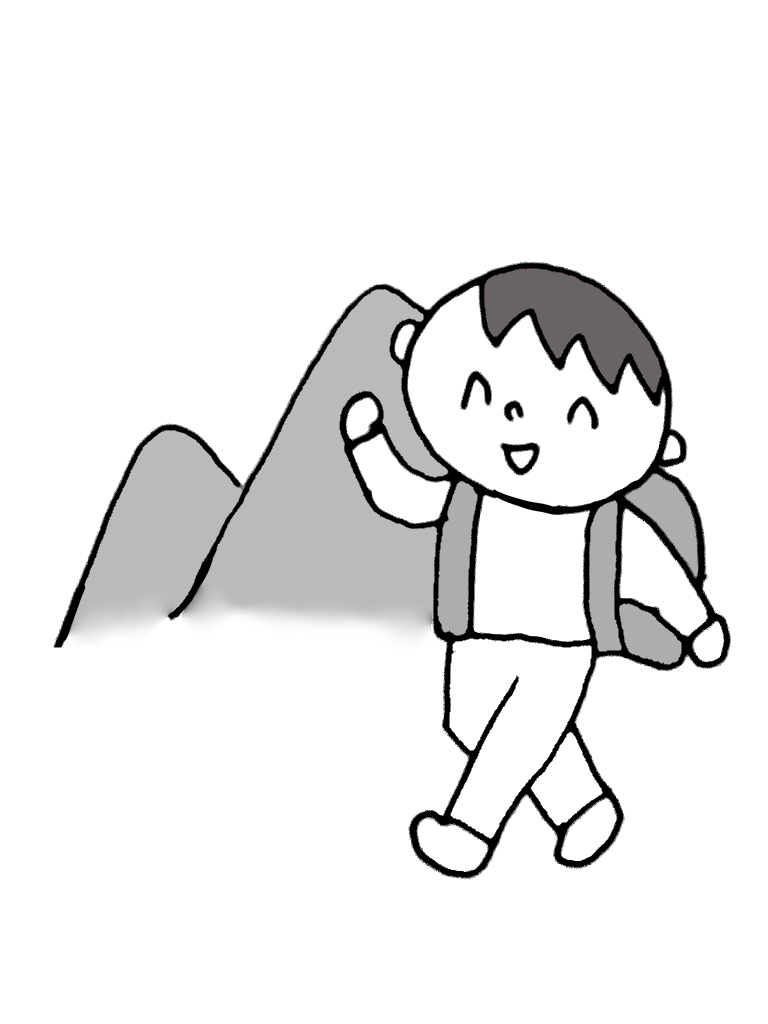 　詩を　作る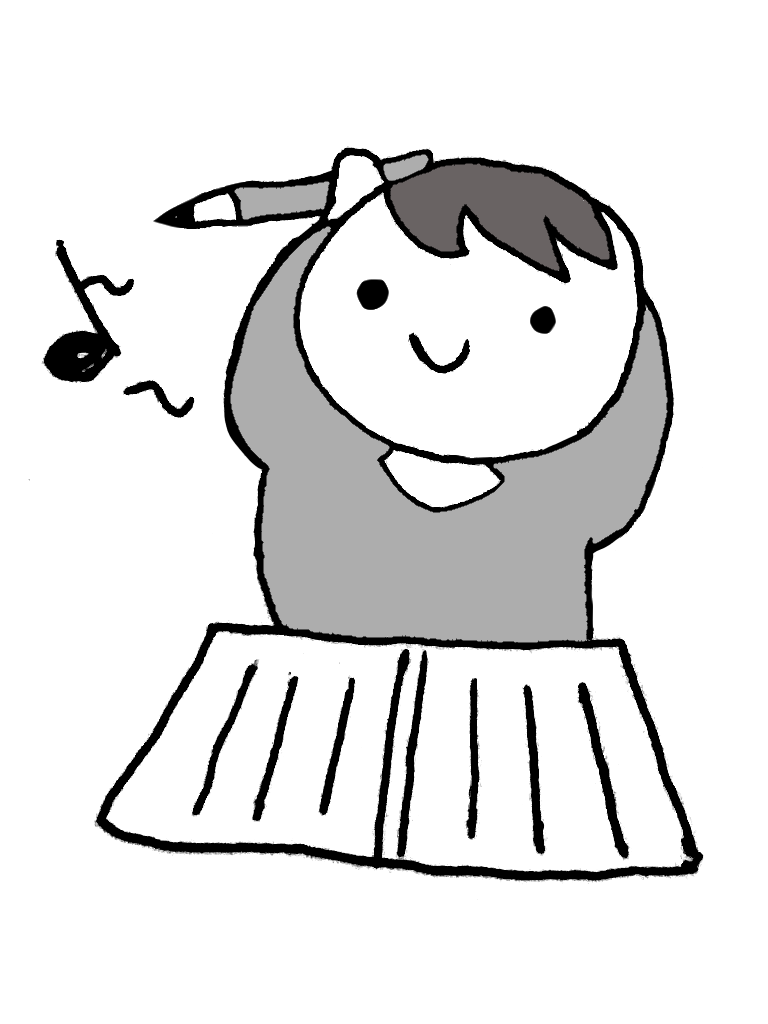 　習字を　習う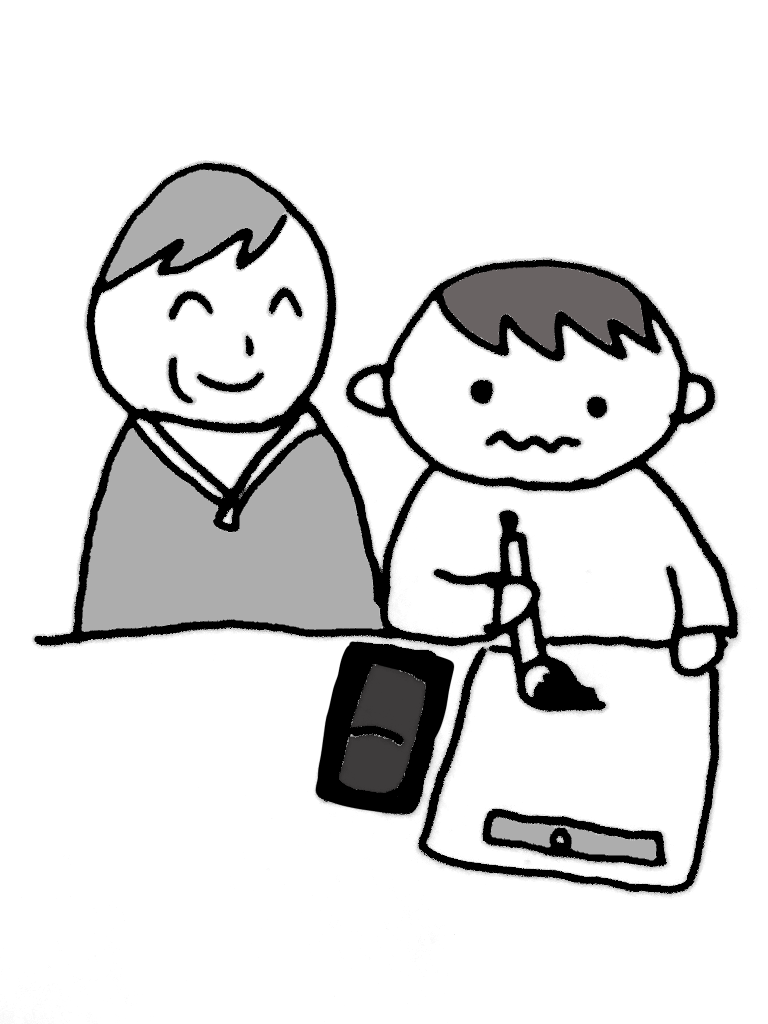 　意味を　調べる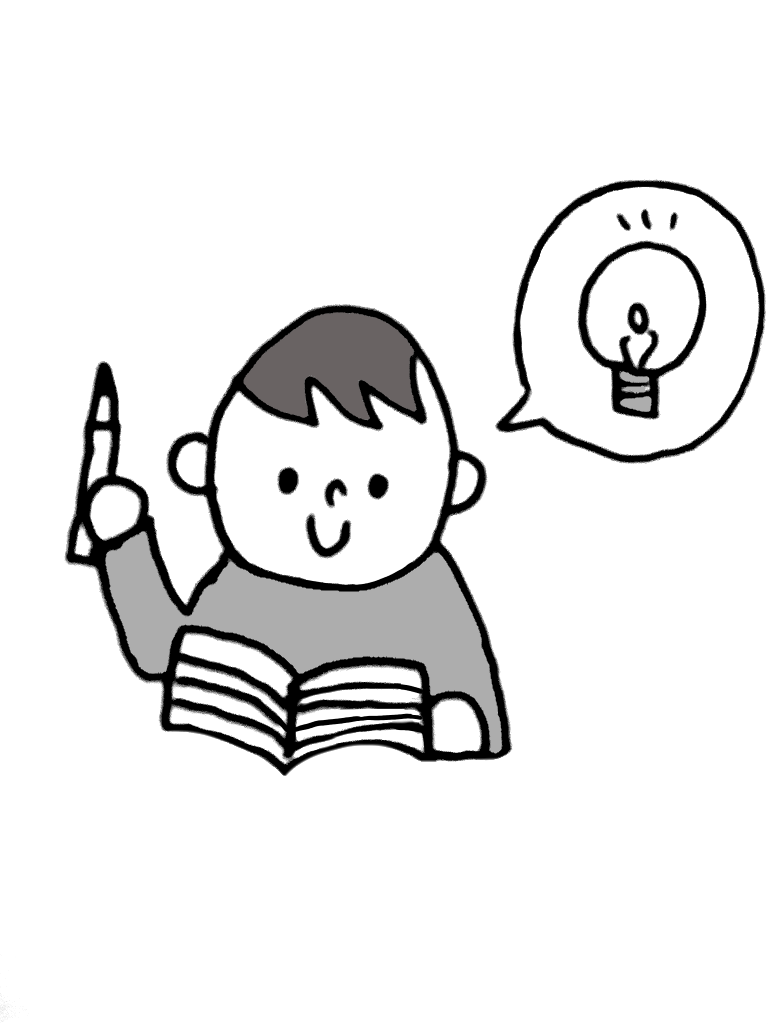 　地面に　実が　落ちる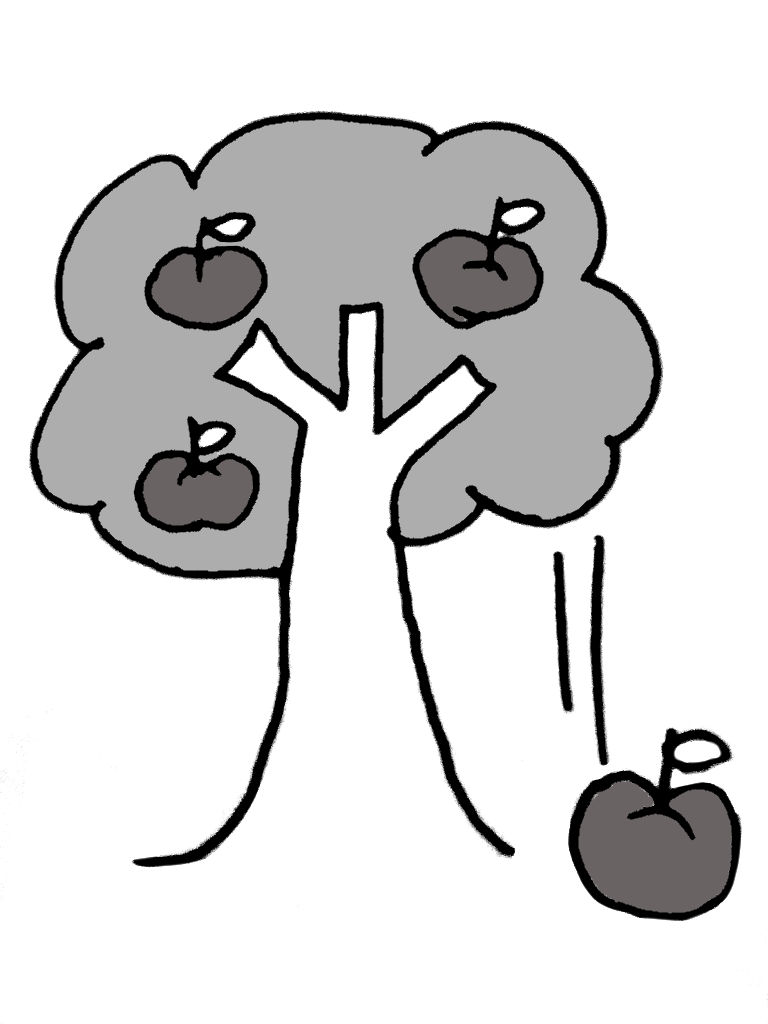 登場人物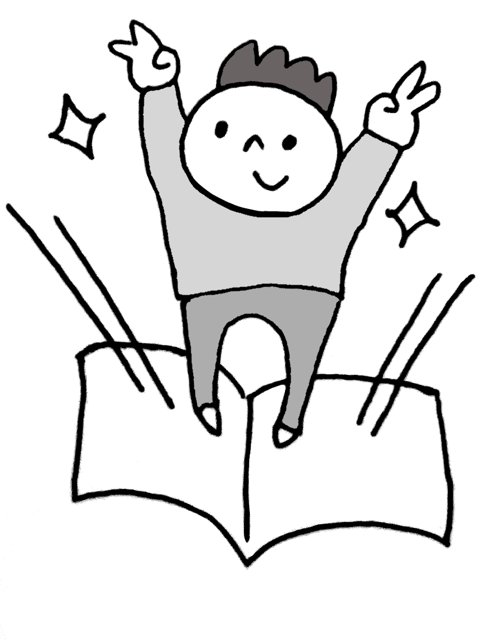 　りんごが　実る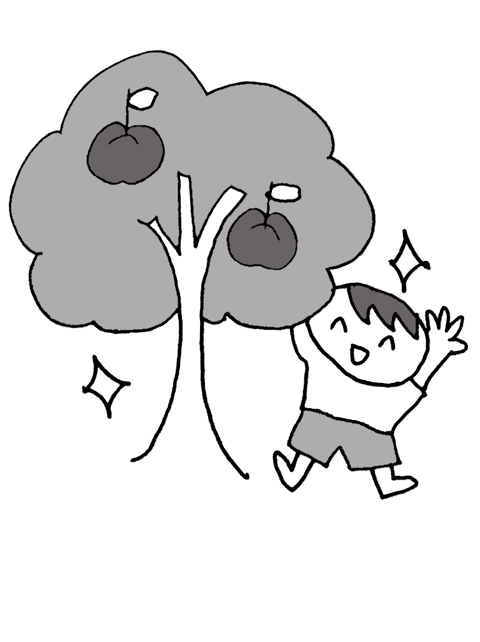 　葉が　動く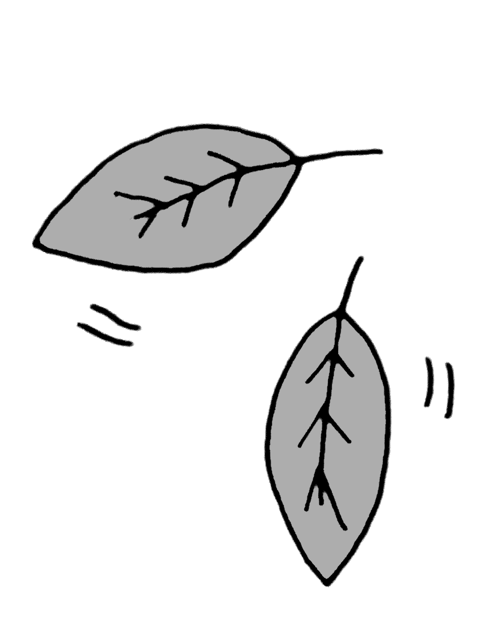 　動物園に　家族で行く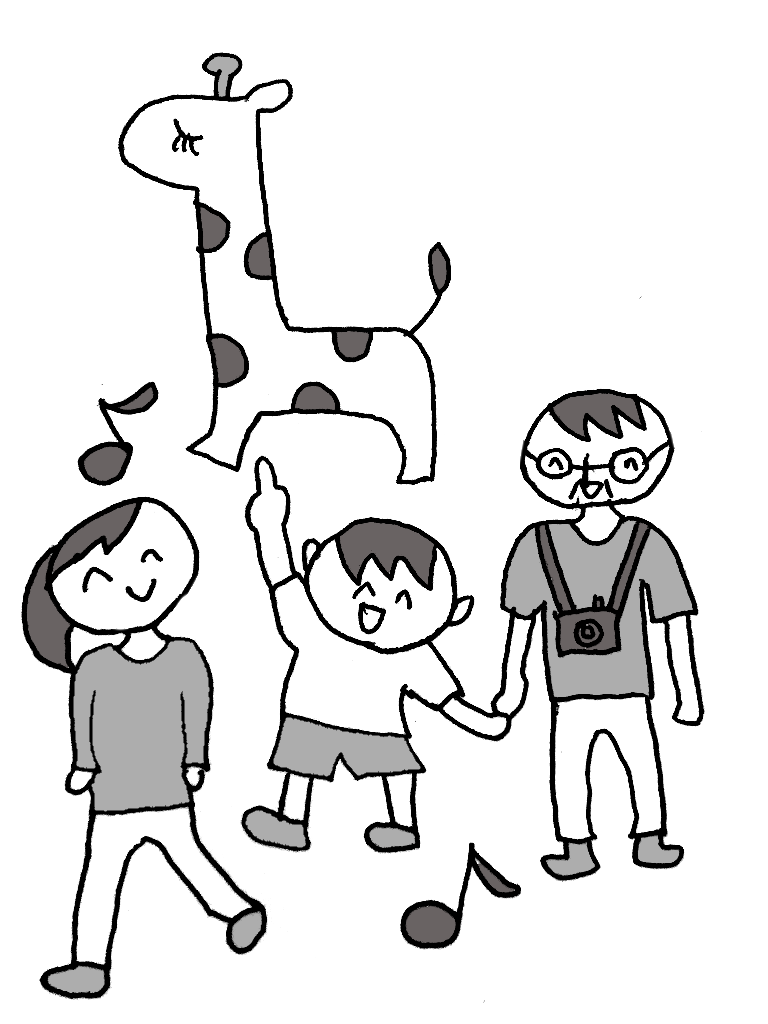 　落ち葉が　美しい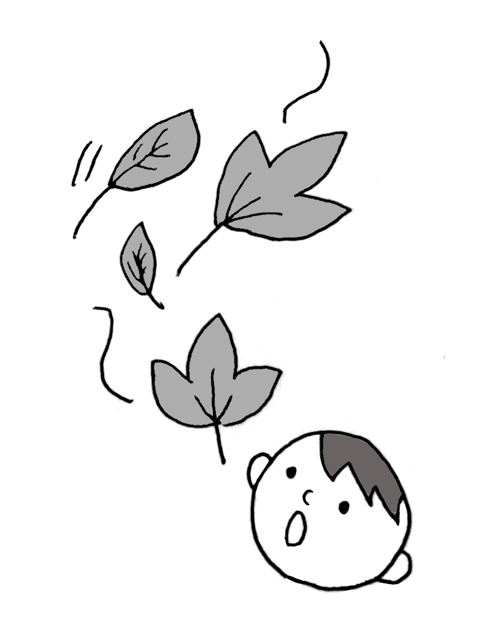 　次のページを　開く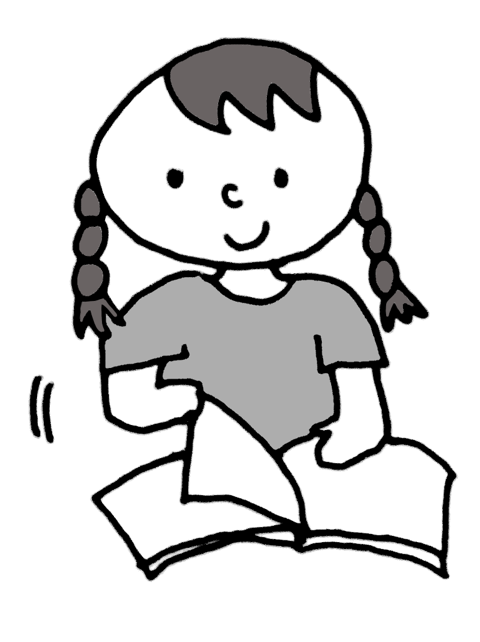 　次の　問題を　とく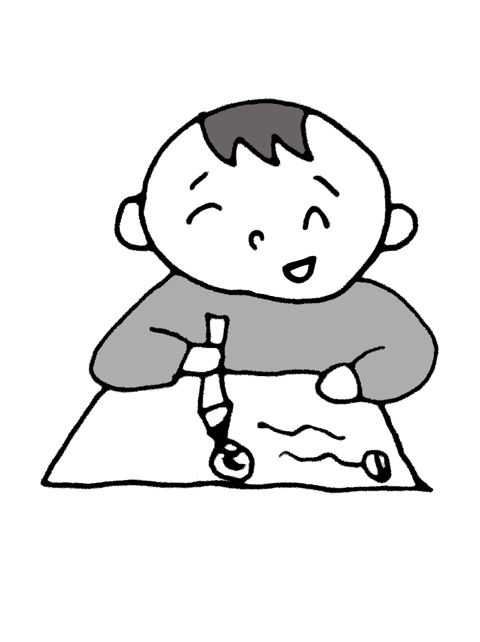 　父は　お酒がすきだ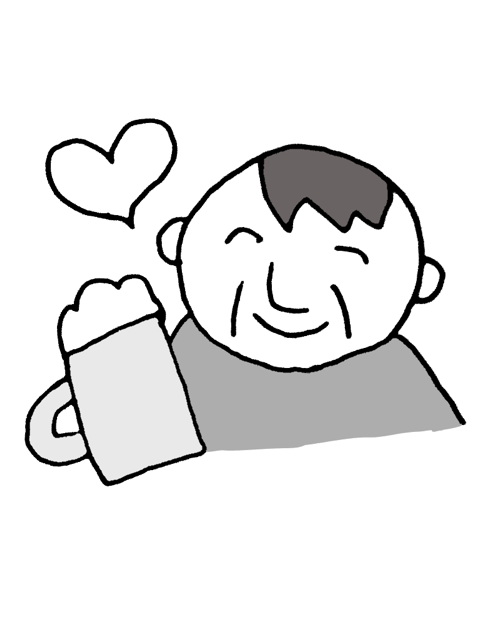 　料理を　する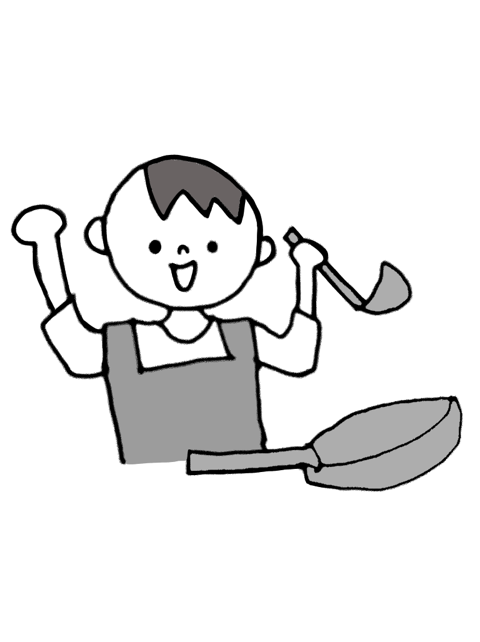 　朝食を　用意する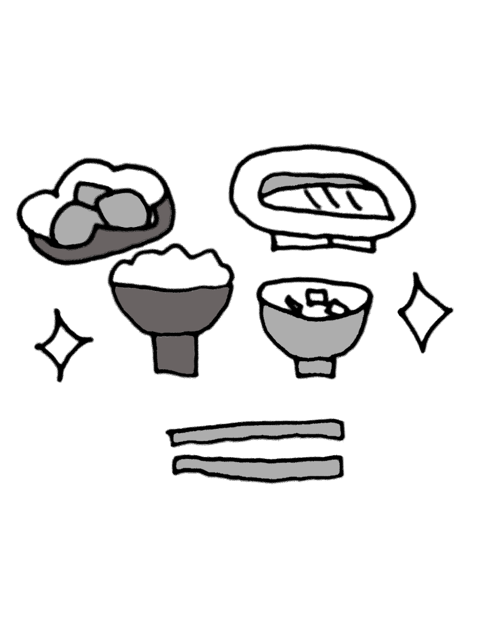 　農作物を　作る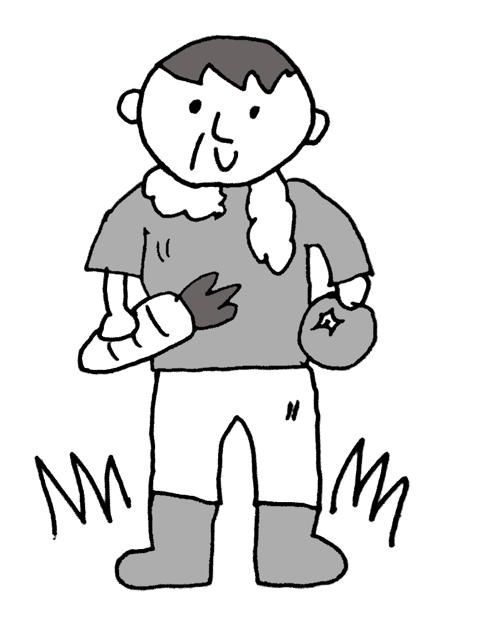 　グラスに氷が ほしい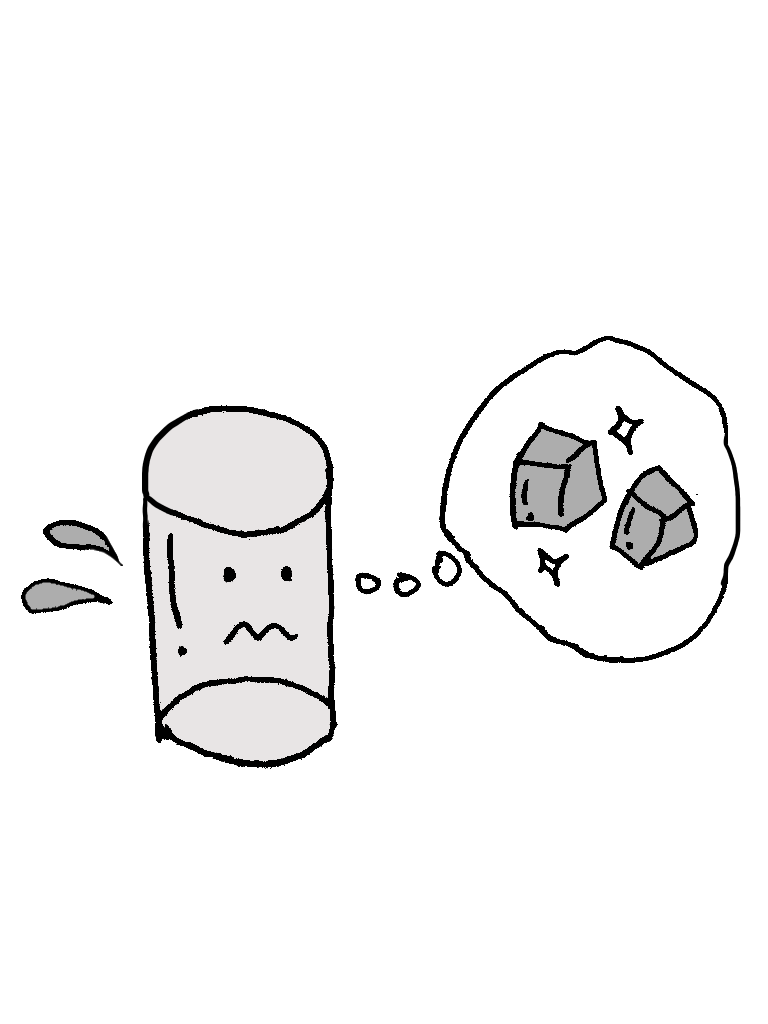 　自由な　発表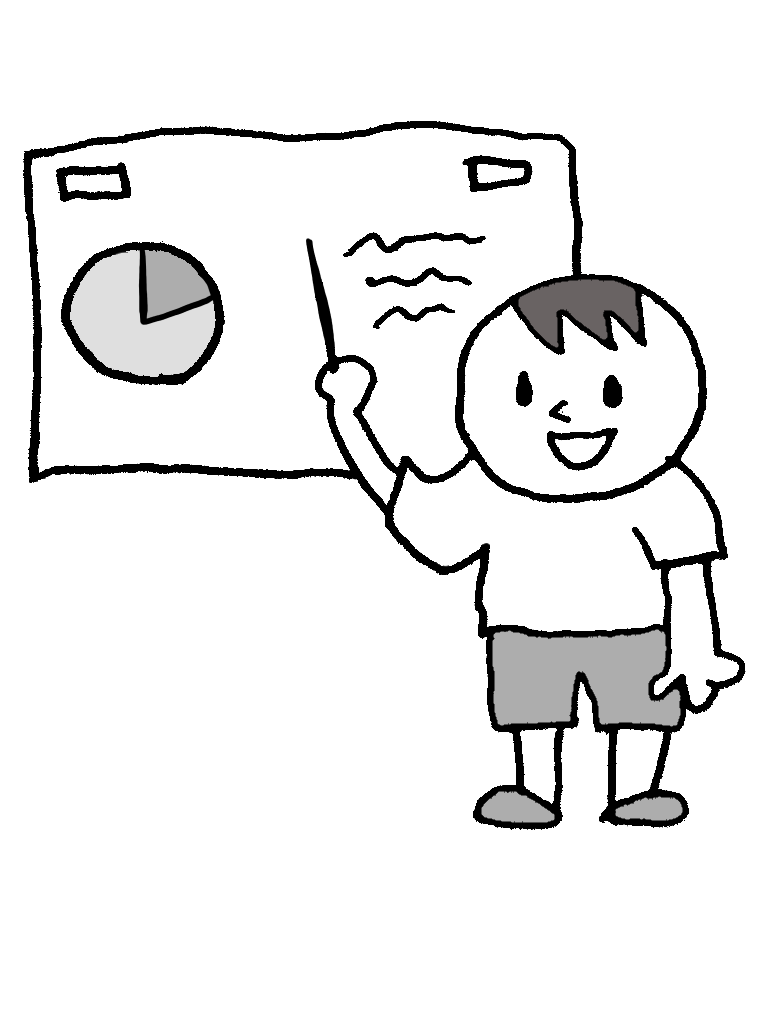 　人形の　持ち主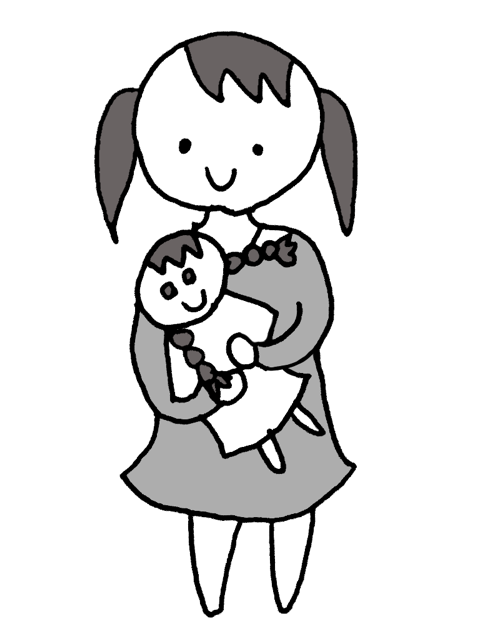 　川に　一人の　船人がいる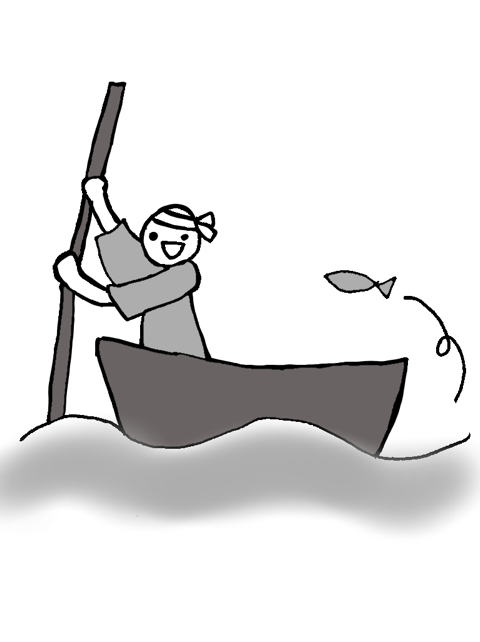 　月が　明るい夜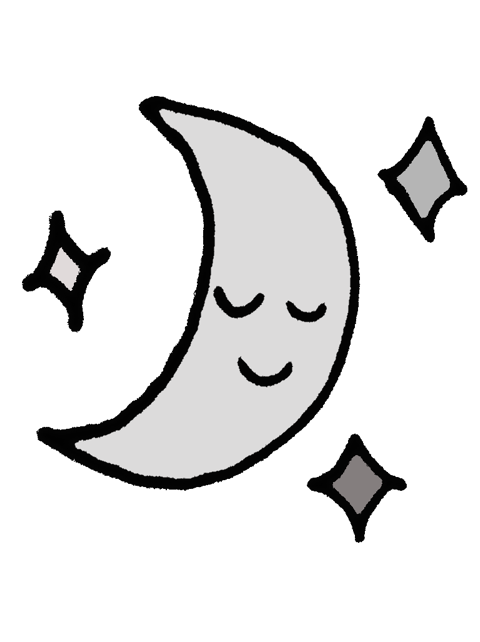 　いろいろな　星ざがある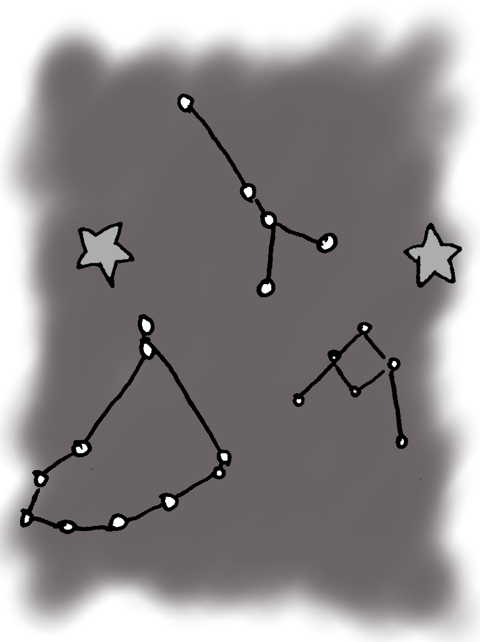 　数秒で さいふを 発見した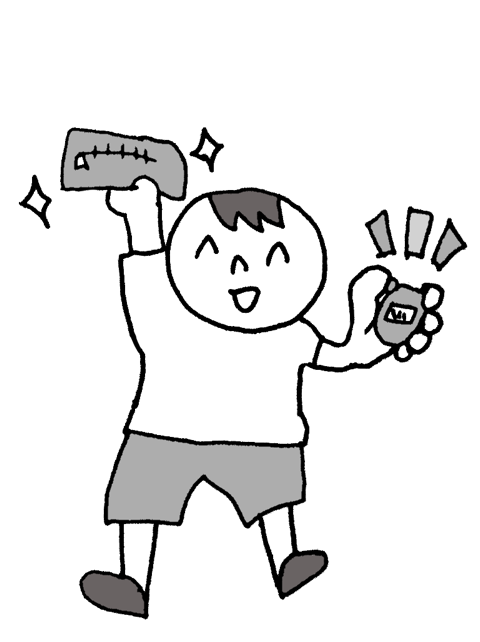 　明日、ゆうびん局に 行く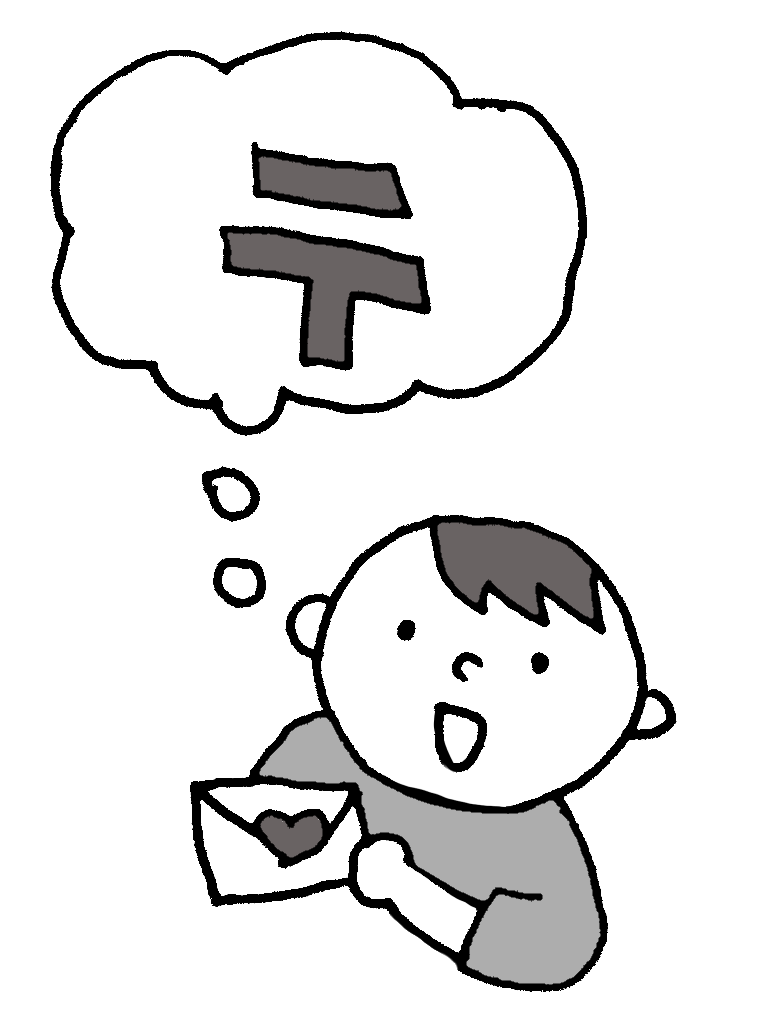 　水泳は　楽しい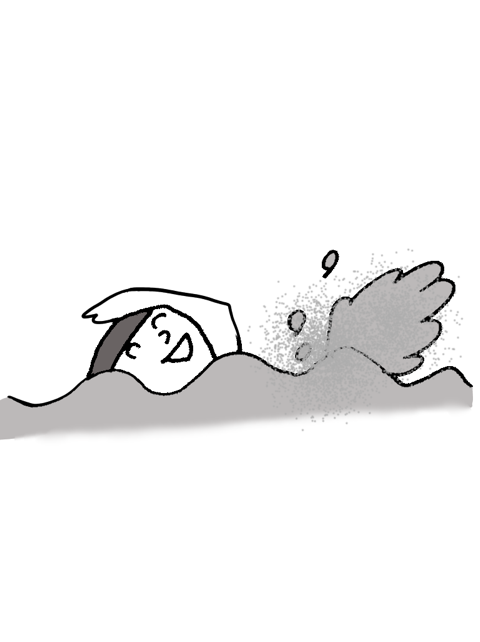 　洋服を　えらぶ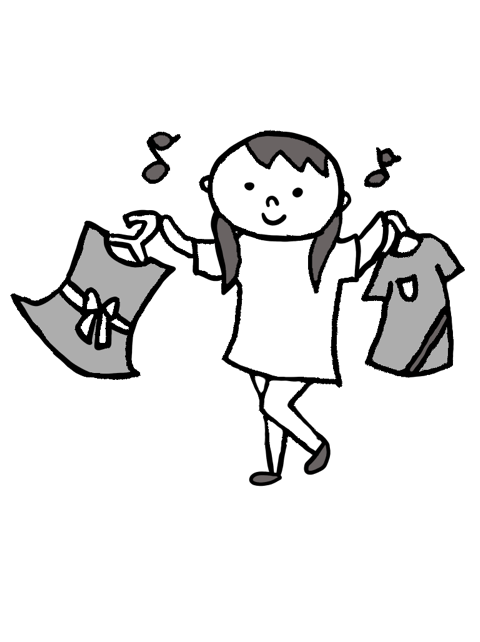 　世界の　有名人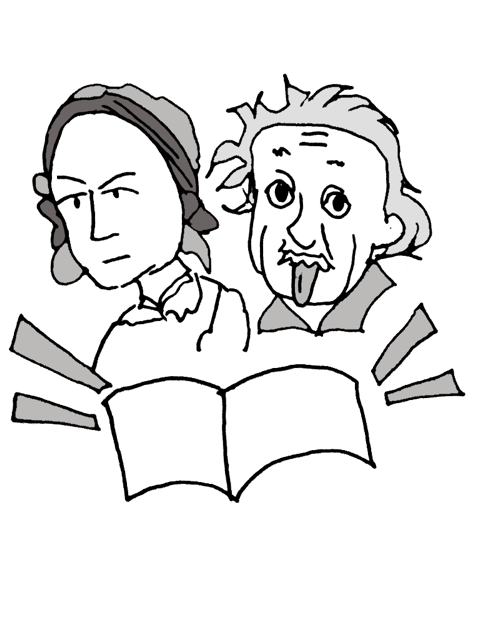 けんかした相手に あやまる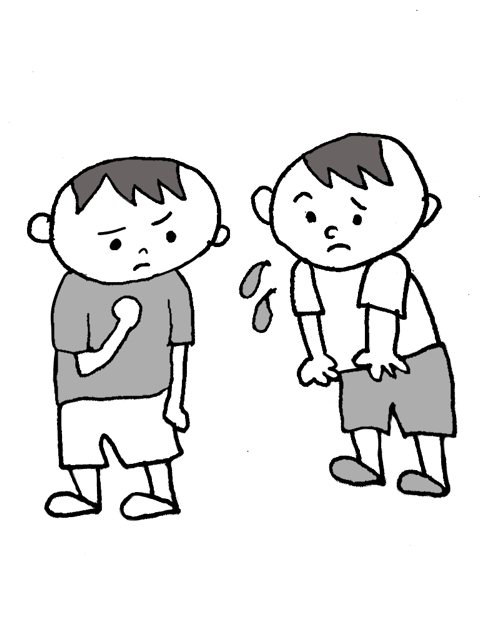 　短いえんぴつ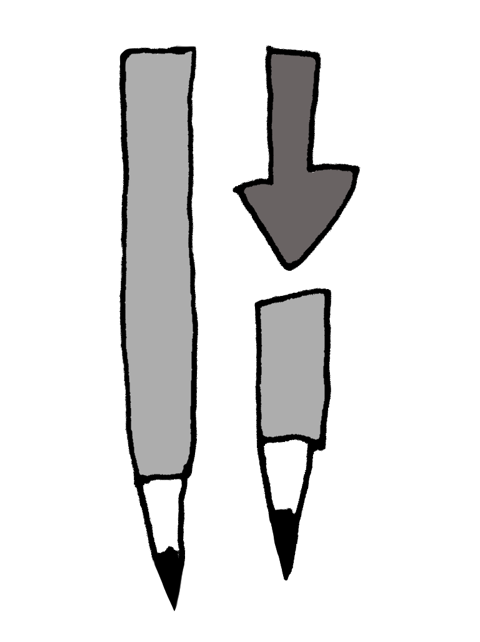 　心配事が　ある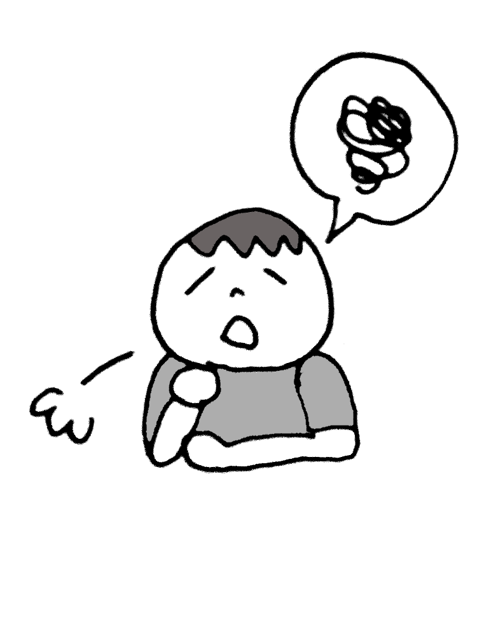 　安定した　つくり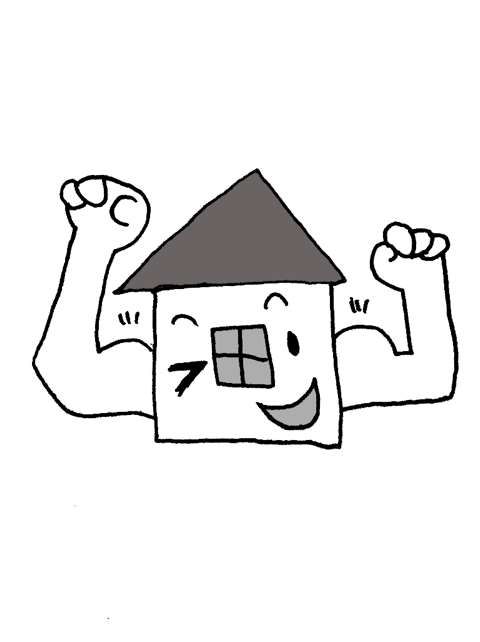 　こん虫を　かんさつする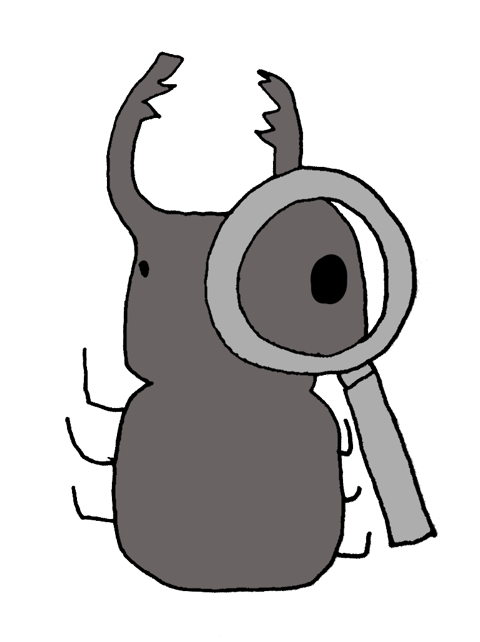 　時計の　短針と　長針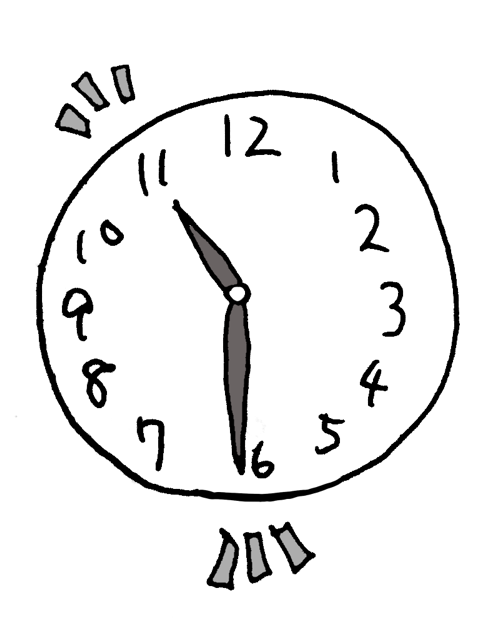 　けん道の れんしゅう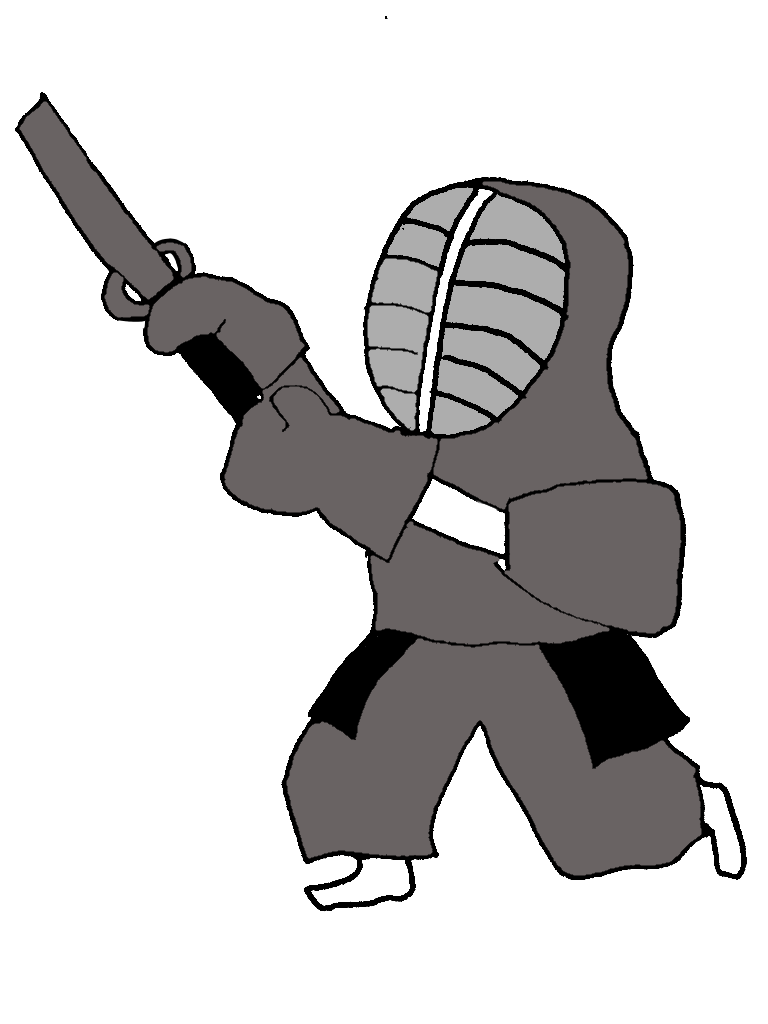 　校庭の　鉄ぼう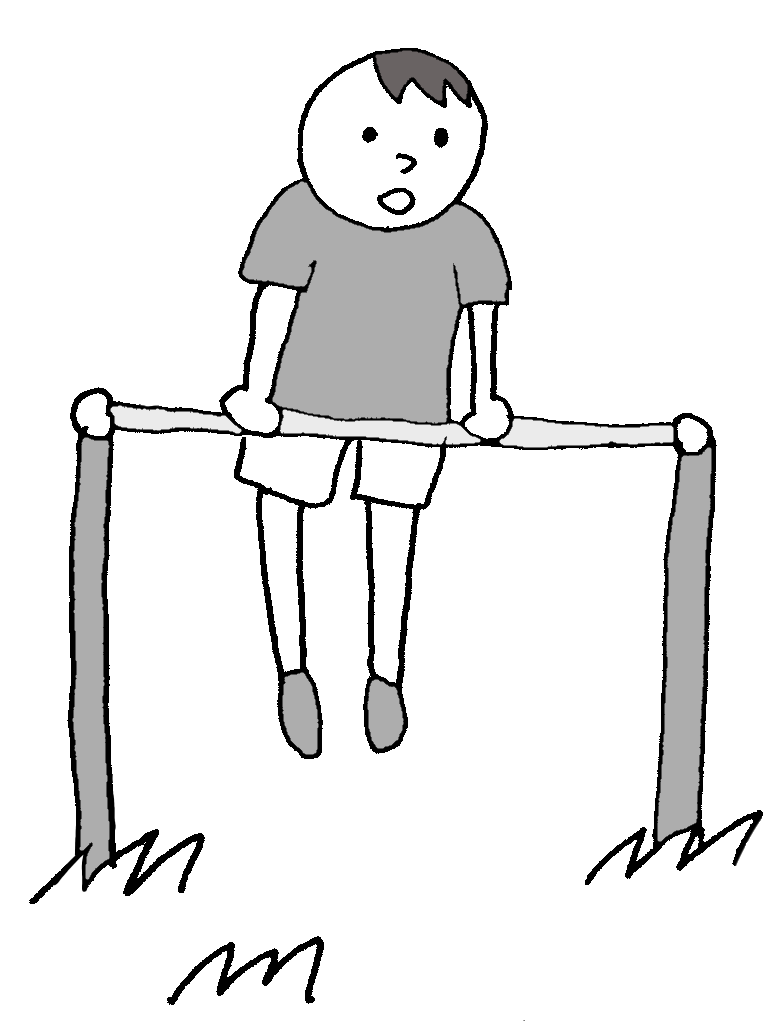 　去年の　作品集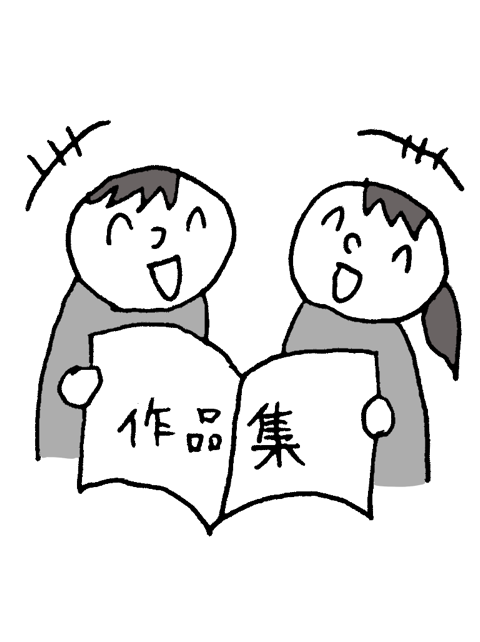 　銀色の　絵筆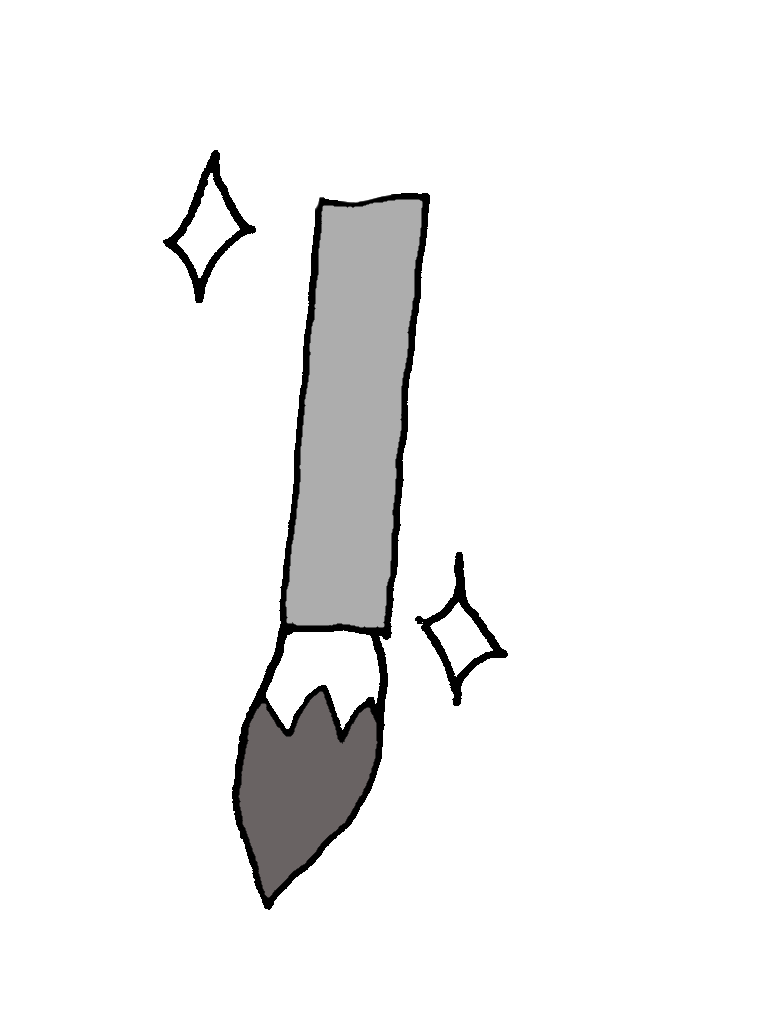 　入学式の　様子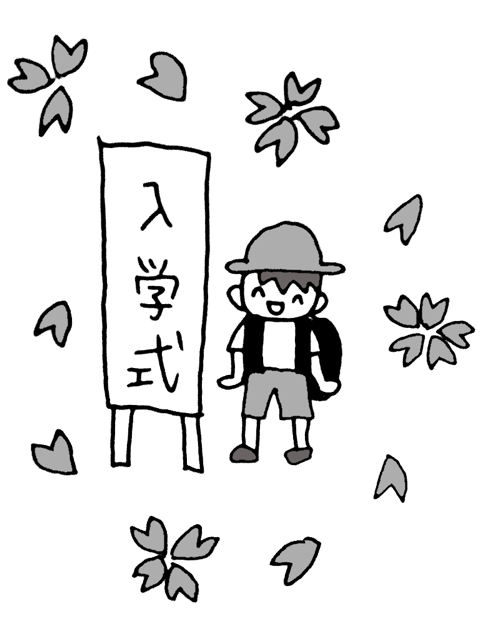 　全部　終わった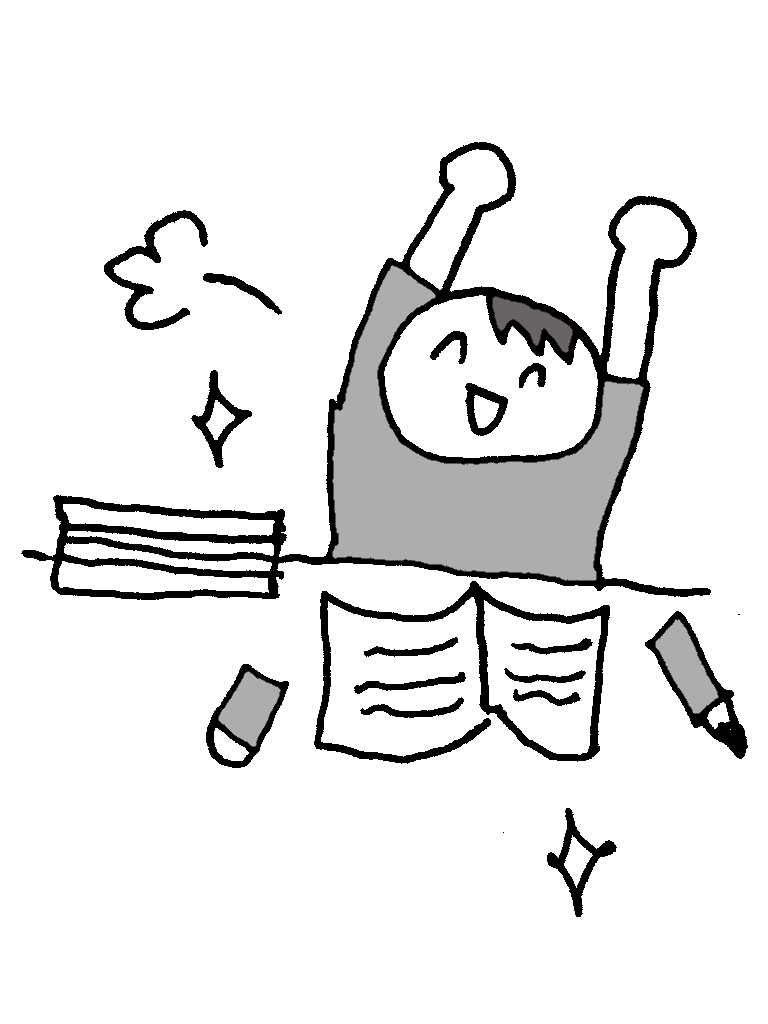 　道路の横に　木がある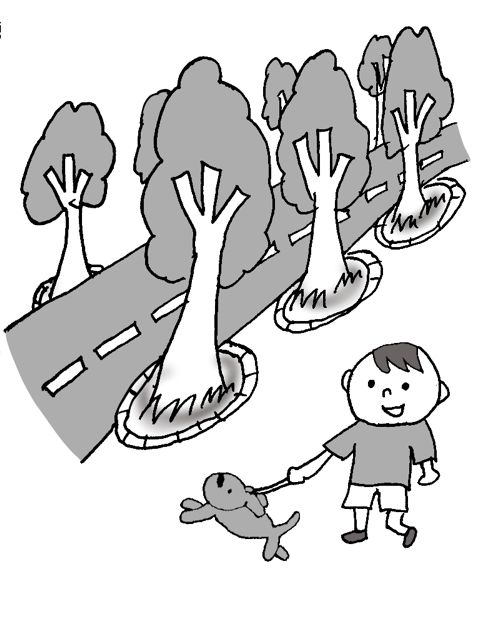 「次の会長は 君がいい！」と指名される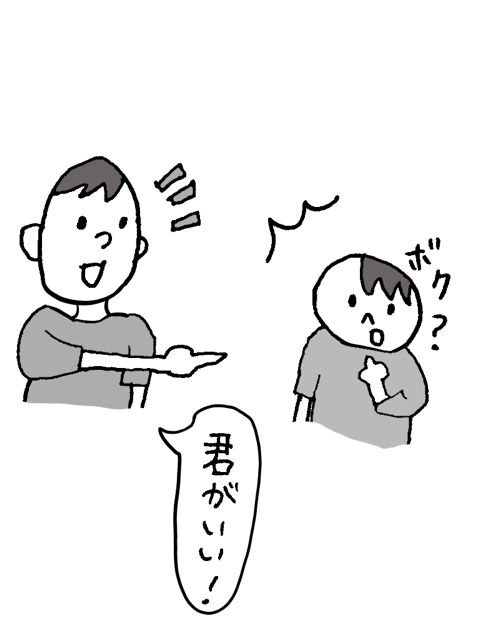 　テストを　開始する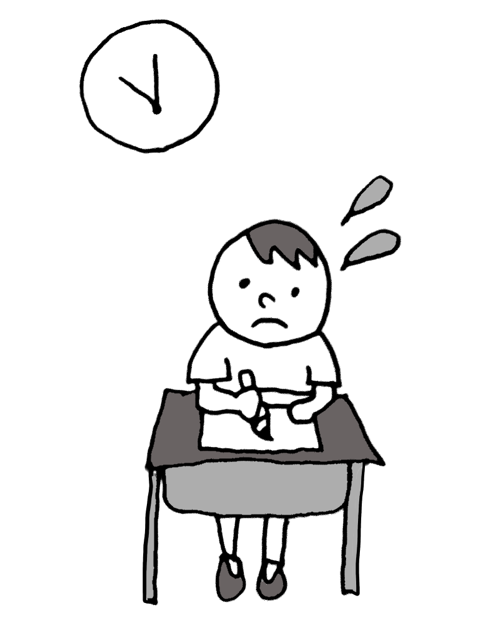 　朝礼が　始まる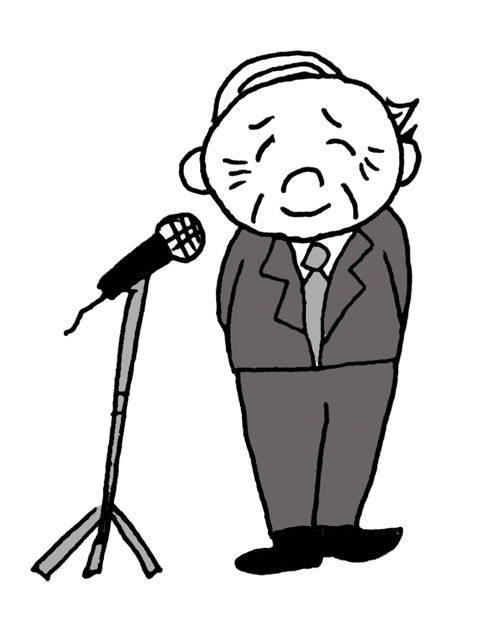 　文章を　暗記する　宿題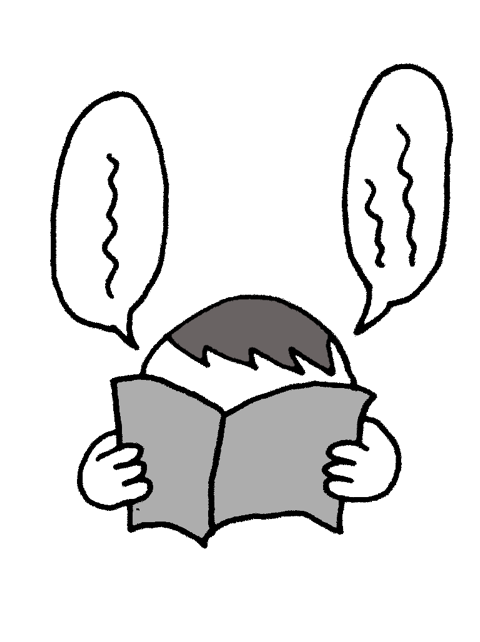 　屋上に　集まる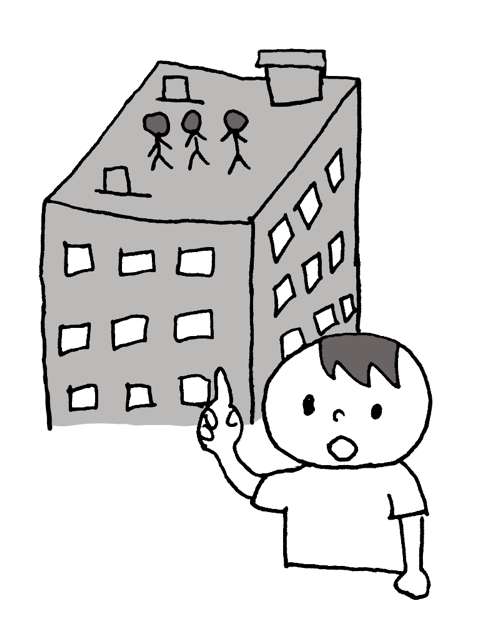 　近所の人に　お礼を言う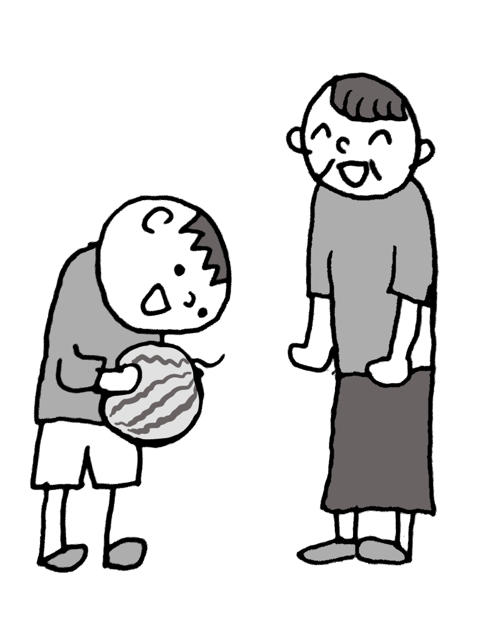 　円の中央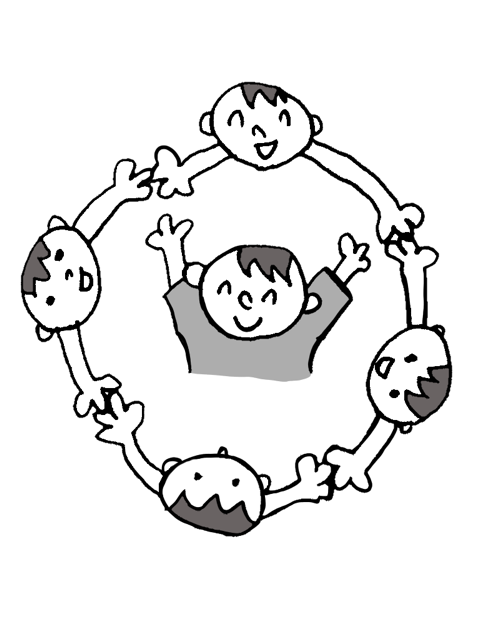 　冬は　早く　暗くなる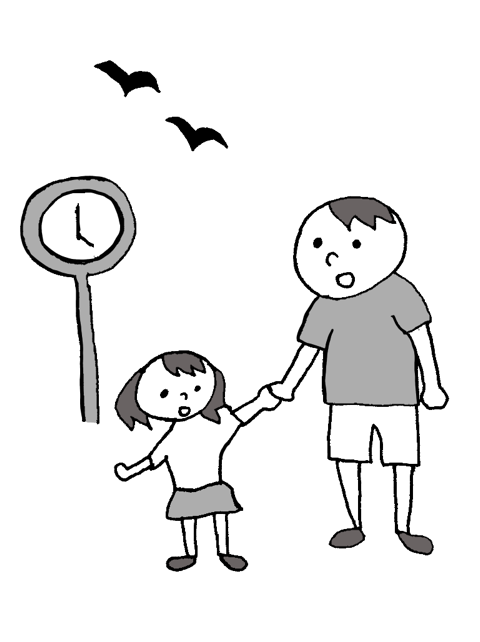 　七夕に　流星を　見た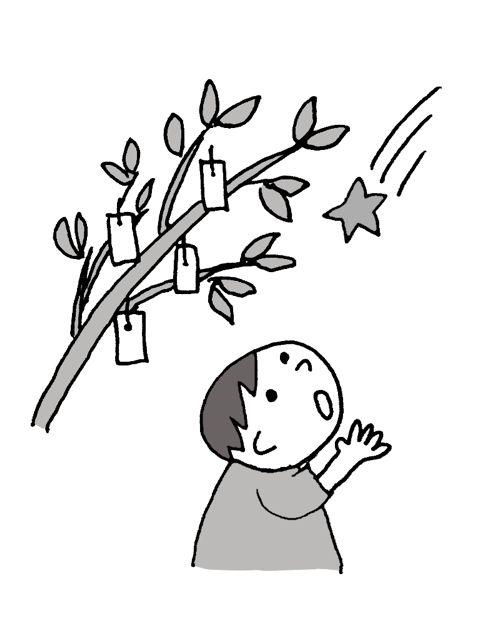 　急に　都合が　悪くなる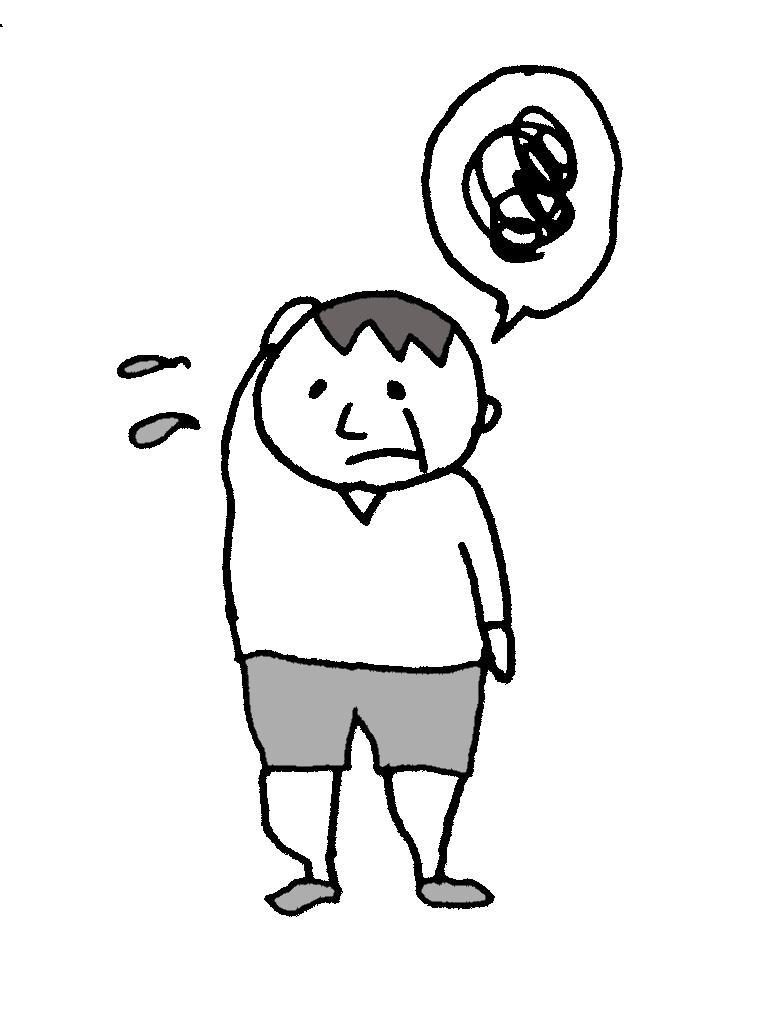 　通学路に　魚屋がある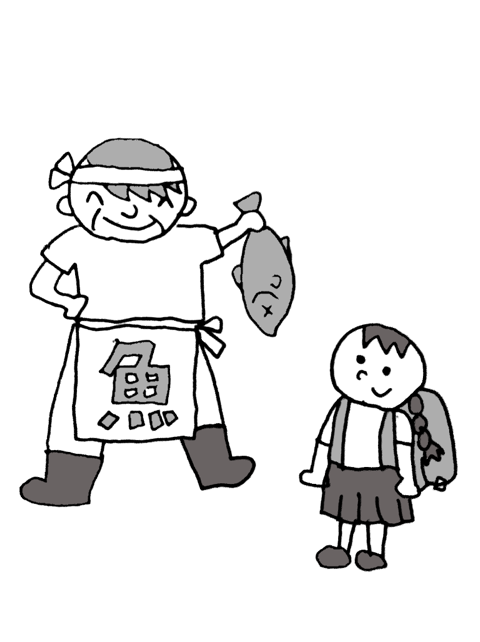 　曲がった　大根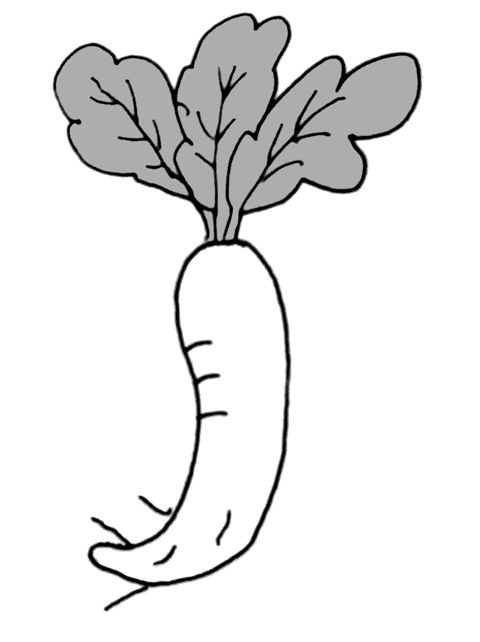 　王様に　仕えていた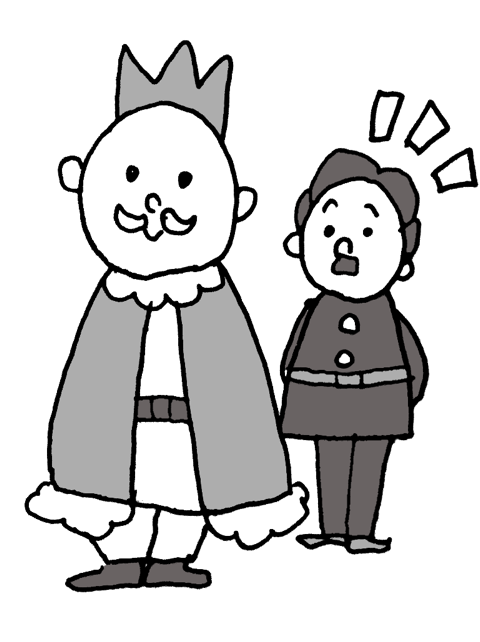 　丁度いい温度の　おふろ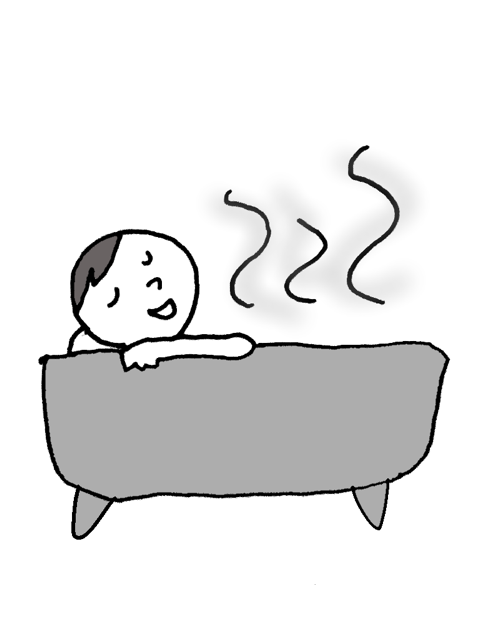 　あたたかい緑茶を　飲む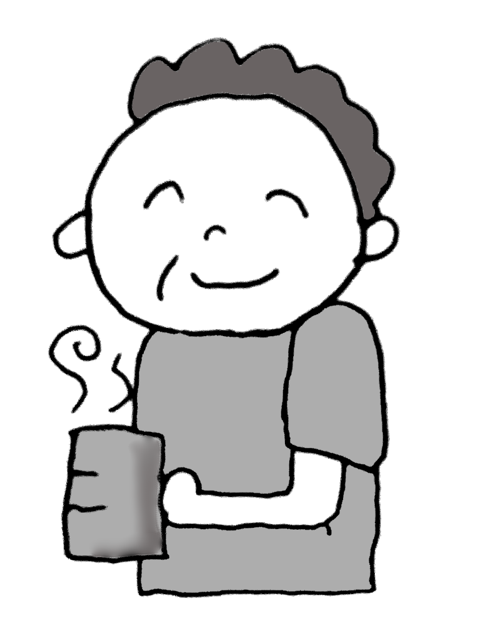 　マンションに　住む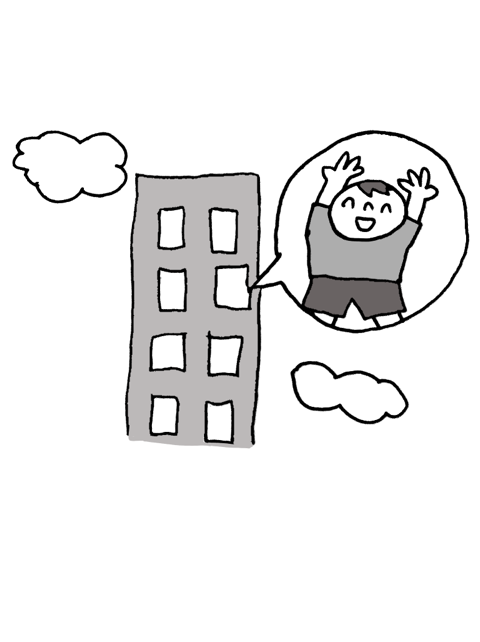 　しが県の　大きな湖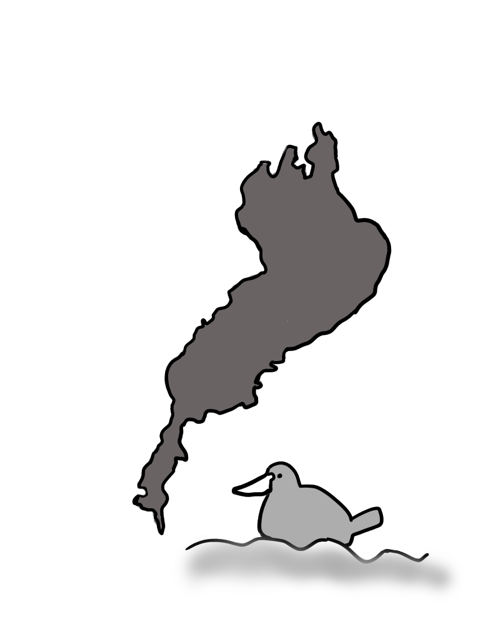 　野鳥の　写真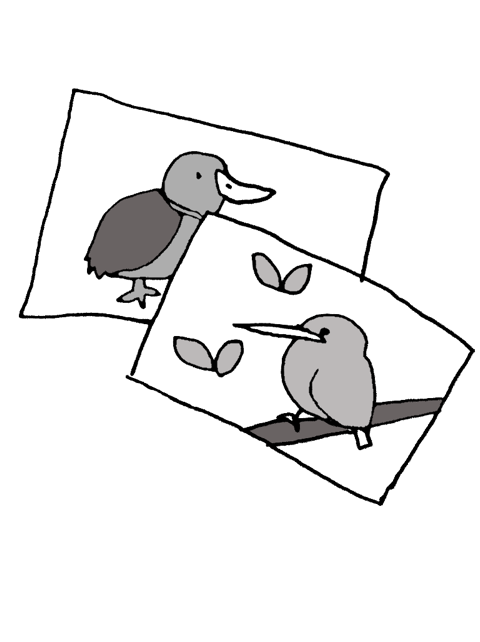 　仕事の　道具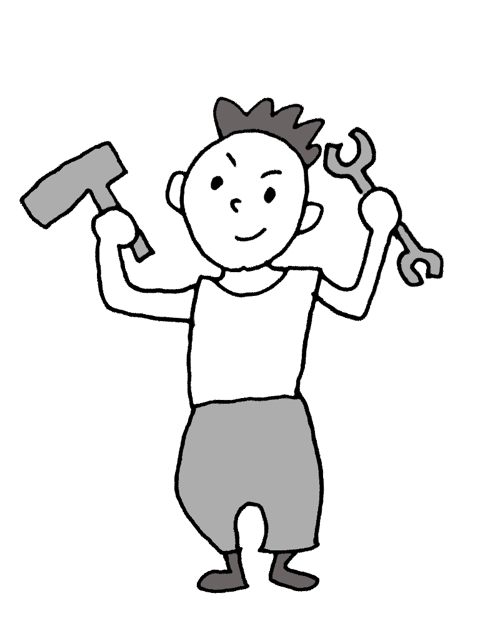 